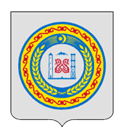 проектЧЕЧЕНСКАЯ РЕСПУБЛИКА		ШАЛИНСКИЙ МУНИЦИПАЛЬНЫЙ РАЙОНАДМИНИСТРАЦИЯ АВТУРИНСКОГО СЕЛЬСКОГО ПОСЕЛЕНИЯЭВТАРА ЭВЛАН АДМИНИСТРАЦИ ШЕЛАН МУНИЦИПАЛЬНИ К1ОШТАННОХЧИЙН РЕСПУБЛИКАН ПОСТАНОВЛЕНИЕ от 00.00.2022 г.	                  				№ 00с. АвтурыОб утверждении муниципальной программы «Противодействие коррупции в Автуринском сельском поселении на 2022-2024 годы»В целях обеспечения защиты прав и законных интересов граждан, общества и государства от коррупции, устранения причин и условий, порождающих коррупцию на территории Автуринского сельского поселения, в соответствии с Федеральным законом от 06.10.2003 №131-ФЗ «Об общих принципах организации местного самоуправления в Российской Федерации», Федеральным законом от 25 декабря 2008 года №273-ФЗ «О противодействии коррупции», администрация Автуринского сельского поселенияПОСТАНОВЛЯЕТ:Утвердить прилагаемую муниципальную программу «Противодействие коррупции в Автуринском сельском поселении на 2022-2024 годы».2.  Настоящее постановление обнародовать на официальном информационном сайте администрации Автуринского сельского поселения в сети «Интернет» (адрес сайта http://www.avtury.ru).3. Постановление вступает в силу со дня его официального опубликования. 4. Контроль за исполнением настоящего постановления оставляю за собой. Глава администрации                                        А.Х-Б. БайалиевМуниципальная программа «Противодействие коррупции в Автуринском сельском поселении на 2022-2024 годы»Паспорт программы1. Содержание проблемы и обоснование необходимости ее принятияНеобходимость реализации Программы обусловлена современным состоянием и уровнем коррупции. Коррупция как явление относится к числу наиболее опасных негативных социальных факторов, приводящих к разрушению и ослаблению всех государственных институтов. Негативные последствия коррупции выражаются в ресурсных и временных затратах для граждан и организаций, существовании теневой экономики, неэффективности управления, утрате доверия к органам власти и управления.Необходимо и в дальнейшем обеспечивать контроль за соблюдением муниципальными служащими обязанностей, ограничений и запретов, связанных с муниципальной службой, требований к служебному поведению, разъяснять муниципальным служащим администрации Автуринского сельского поселения положения законодательства Российской Федерации о противодействии коррупции, в том числе об ответственности юридических лиц за коррупционные правонарушения в соответствии с Кодексом Российской Федерации об административных правонарушениях, а также о наиболее часто встречающихся ошибках при заполнении муниципальными служащими сведений о доходах и расходах.Формирование в общественном сознании отношения к коррупции как к общественному, человеческому пороку, а не только как к преступлению, является одной из важных мер антикоррупционной деятельности. Планируется дальнейшее увеличение в средствах массовой информации объема информации, содействующей диалогу власти с гражданскими сообществами по вопросам экономических, социально-культурных преобразований, активному гражданскому участию, эффективному общественному контролю.В целях эффективного решения задач по вопросам противодействия коррупции необходимо объединение усилий институтов гражданского общества, координации деятельности органов местного самоуправления, бюджетных учреждений и организаций. Для этого требуется программно-целевой подход, а также проведение организационных мероприятий в этом направлении. Реализация Программы должна способствовать решению как указанных, так и иных проблем антикоррупционной направленности на территории Автуринского сельского поселения.2. Цель и задачи ПрограммыЦель Программы – обеспечение защиты прав и законных интересов граждан, общества и государства от коррупции, устранение причин и условий, порождающих коррупцию, на территории Автуринского сельского поселения.Задачи Программы:обеспечение правовых и организационных мер, направленных на предупреждение, выявление и последующее устранение причин коррупции;снижение административных барьеров при предоставлении органами местного самоуправления Автуринского сельского поселения муниципальных услуг;совершенствование механизма контроля соблюдения ограничений и запретов, связанных с прохождением муниципальной службы;обеспечение открытости, гласности и прозрачности при осуществлении закупок товаров, работ, услуг для обеспечения муниципальных нужд;формирование антикоррупционного общественного сознания, нетерпимого отношения к проявлениям коррупции;противодействие коррупции в сферах, где наиболее высоки коррупционные риски.3. Сроки и этапы реализации ПрограммыРеализация Программы осуществляется с 2022 по 2024 годы в 1 этап.4. Перечень мероприятий ПрограммыПеречень основных мероприятий программы с указанием сроков исполнения, объемов и источников финансирования, в том числе по годам реализации, источникам финансирования приведен в приложении №1 к Программе.5. Механизм реализации программыМеханизм реализации программы основан на обеспечении достижения запланированных результатов и показателей эффективности реализации программы.Текущее управление и контроль реализации Программы осуществляет администрация Автуринского сельского поселенияЕжегодно осуществляется оценка эффективности реализации программы путем сравнения фактически достигнутых значений целевых индикаторов с их плановыми значениями.6. Финансовое обеспечение ПрограммыФинансирование программы будет осуществляться из местного бюджета администрации Автуринского сельского поселения.Объем расходов на осуществление мероприятий Программы из бюджета Автуринского сельского поселения может ежегодно уточняться на основе анализа полученных результатов и исходя из утвержденных бюджетных ассигнований и лимитов бюджетных обязательств на очередной финансовый год.7. Управление реализацией Программы и контроль за ходом ее исполненияТекущее управление и контроль за реализацией Программы осуществляет администрация Автуринского сельского поселения8. Оценка эффективности реализации ПрограммыОценка эффективности реализации Программы осуществляется по итогам ее исполнения за отчетный финансовый год и в целом после завершения ее реализации. Для оценки эффективности реализации Программы применяются целевые показатели (индикаторы), указанные в приложение №2 к Программе.Приложение № 1 к постановлению № 00 от 00.00.2022 г.Перечень мероприятий Программы «Противодействие коррупции в Автуринском сельском поселении на 2022-2024 годы»Приложение № 2 к постановлению № 00 от 00.00.2022 г.Целевые индикаторы Программы «Противодействие коррупции в Автуринском сельском поселении на 2022-2024 годы»Наименование Программымуниципальная программа «Противодействие коррупции в Автуринском муниципальном районе на 2022-2024 годы» (далее – Программа)Основание для разработки ПрограммыФедеральный закон от 25.12.2008 №273-ФЗ «О противодействии коррупции»; Федеральный закон от 6.10.2003 №131-ФЗ «Об общих принципах организации местного самоуправления в Российской Федерации»; Закон Чеченской Республики от 21.05.2009 №36-РЗ «О противодействии коррупции в Чеченской Республике»Разработчик Программыадминистрация Автуринского сельского поселенияИсполнители Программыадминистрация Автуринского сельского поселенияЦель Программыобеспечение защиты прав и законных интересов граждан, общества и государства от коррупции, устранение причин и условий, порождающих коррупцию в Автуринском сельском поселенииЗадачи Программыобеспечение правовых и организационных мер, направленных на предупреждение, выявление и последующее устранение причин коррупции; снижение административных барьеров при предоставлении государственных и муниципальных услуг; совершенствование механизма контроля соблюдения ограничений и запретов, связанных с прохождением муниципальной службы; обеспечение открытости, гласности и прозрачности при осуществлении закупок товаров, работ, услуг для обеспечения муниципальных нужд; формирование антикоррупционного общественного сознания, нетерпимого отношения к проявлениям коррупции; противодействие коррупции в сферах, где наиболее высоки коррупционные рискиСроки и этапы реализации Программы2022-2024 годы в 1 этапОжидаемые конечные результаты реализации ПрограммыРеализация мероприятий Программы позволит достичь следующих показателей: доля устраненных коррупционных факторов в муниципальных правовых актах (проектах), прошедших антикоррупционную экспертизу, от общего числа выявленных коррупционных факторов – 100%; доля муниципальных служащих, представивших в установленный срок сведения о доходах, расходах, об имуществе и обязательствах имущественного характера, от общего числа муниципальных служащих, представляющих указанные сведения – 100%; уменьшение к 2021 году количества муниципальных служащих (руководителей муниципальных учреждений), привлеченных к дисциплинарной ответственности за нарушение требований антикоррупционного законодательства, на 70% (к числу привлеченных к дисциплинарной ответственности в 2017 году); доля установленных фактов коррупции, от общего количества жалоб и обращений граждан, поступивших за отчетный период, – 0%; уровень удовлетворенности граждан качеством предоставления государственных и муниципальных услуг в МФЦ – 90%; количество публикаций и статей в средствах массовой информации по вопросам противодействия коррупции – 12Организация управления и контроль за исполнением Программытекущее управление и контроль реализации Программы осуществляет администрация Автуринского сельского поселения№
п/пНаименование мероприятияИсполнители мероприятийСроки исполнения мероприятийОбъем финансового обеспечения (тыс. руб.)Объем финансового обеспечения (тыс. руб.)Объем финансового обеспечения (тыс. руб.)Объем финансового обеспечения (тыс. руб.)Источники финансового обеспеченияПолучатели средств№
п/пНаименование мероприятияИсполнители мероприятийСроки исполнения мероприятийВсегов том числе по годамв том числе по годамв том числе по годамИсточники финансового обеспеченияПолучатели средств№
п/пНаименование мероприятияИсполнители мероприятийСроки исполнения мероприятийВсего202220232024Источники финансового обеспеченияПолучатели средств1234566789Обеспечение правовых и организационных мер, направленных на предупреждение, выявление и последующее устранение причин коррупцииОбеспечение правовых и организационных мер, направленных на предупреждение, выявление и последующее устранение причин коррупцииОбеспечение правовых и организационных мер, направленных на предупреждение, выявление и последующее устранение причин коррупцииОбеспечение правовых и организационных мер, направленных на предупреждение, выявление и последующее устранение причин коррупцииОбеспечение правовых и организационных мер, направленных на предупреждение, выявление и последующее устранение причин коррупцииОбеспечение правовых и организационных мер, направленных на предупреждение, выявление и последующее устранение причин коррупцииОбеспечение правовых и организационных мер, направленных на предупреждение, выявление и последующее устранение причин коррупцииОбеспечение правовых и организационных мер, направленных на предупреждение, выявление и последующее устранение причин коррупцииОбеспечение правовых и организационных мер, направленных на предупреждение, выявление и последующее устранение причин коррупцииОбеспечение правовых и организационных мер, направленных на предупреждение, выявление и последующее устранение причин коррупции1.Проведение антикоррупционной экспертизы нормативных правовых актов органов местного самоуправления Автуринского сельского и их проектовЗам. главы администрациипостоянно------2.Проведение заседаний комиссии по противодействию коррупцииПредседатель комиссии по противодействию коррупции1 раз в квартал------3.Анализ обращений граждан и организаций на наличие информации о фактах коррупции в органах местного самоуправления администрации Автуринского сельского поселения. При наличии в обращениях граждан информации о фактах коррупции со стороны муниципальных служащих администрации Автуринского сельского поселения направление материалов в комиссию по урегулированию конфликта интересов и соблюдению требований к служебному поведению муниципальных служащих в администрации Автуринского сельского поселенияГлавный специалист администрациипостоянно------4.Ежегодное повышение квалификации муниципальных служащих, в должностные обязанности которых входит участие в противодействии коррупции.Главный специалист администрации2022-2024 гг.30101010местный бюджетАдминистрация Автуринского сельского поселенияСовершенствование механизма контроля соблюдения ограничений и запретов, связанных с прохождением муниципальной службыСовершенствование механизма контроля соблюдения ограничений и запретов, связанных с прохождением муниципальной службыСовершенствование механизма контроля соблюдения ограничений и запретов, связанных с прохождением муниципальной службыСовершенствование механизма контроля соблюдения ограничений и запретов, связанных с прохождением муниципальной службыСовершенствование механизма контроля соблюдения ограничений и запретов, связанных с прохождением муниципальной службыСовершенствование механизма контроля соблюдения ограничений и запретов, связанных с прохождением муниципальной службыСовершенствование механизма контроля соблюдения ограничений и запретов, связанных с прохождением муниципальной службыСовершенствование механизма контроля соблюдения ограничений и запретов, связанных с прохождением муниципальной службыСовершенствование механизма контроля соблюдения ограничений и запретов, связанных с прохождением муниципальной службыСовершенствование механизма контроля соблюдения ограничений и запретов, связанных с прохождением муниципальной службы5.Обеспечение контроля за соблюдением муниципальными служащими обязанностей, ограничений и запретов, связанных с муниципальной службой, требований к служебному поведениюГлавный специалист администрациипостоянно------6.Проведение сравнительного анализа сведений о доходах, расходах об имуществе и обязательствах имущественного характера, представленных главой администрации, муниципальными служащими, руководителями муниципальных учреждений, в целях выявления случаев неполноты и недостоверности таких сведений, установления фактов несоблюдения ими антикоррупционных стандартовГлавный специалист администрацииЕжегодно до 15 мая------7.Разъяснение муниципальным служащим Автуринского сельского поселения положений законодательства Российской Федерации о противодействии коррупции, в том числе об ответственности юридических лиц за коррупционные правонарушения в соответствии с Кодексом Российской Федерации об административных правонарушениях, а также о наиболее часто встречающихся ошибках при заполнении муниципальными служащими сведений о доходах и расходахГлавный специалист администрацииежеквартально------8.Рассмотрение не реже одного раза в квартал вопросов правоприменительной практики по результатам вступивших в законную силу решений судов, арбитражных судов о признании недействительными нормативных правовых актов, незаконными решений и действий (бездействия) указанных органов, организаций и их должностных лиц в целях выработки и принятия мер по предупреждению и устранению причин выявленных нарушенийЗам. главы администрацииежеквартальноОбеспечение открытости, гласности и прозрачности при осуществлении закупок товаров, работ, услуг для обеспечения муниципальных нуждОбеспечение открытости, гласности и прозрачности при осуществлении закупок товаров, работ, услуг для обеспечения муниципальных нуждОбеспечение открытости, гласности и прозрачности при осуществлении закупок товаров, работ, услуг для обеспечения муниципальных нуждОбеспечение открытости, гласности и прозрачности при осуществлении закупок товаров, работ, услуг для обеспечения муниципальных нуждОбеспечение открытости, гласности и прозрачности при осуществлении закупок товаров, работ, услуг для обеспечения муниципальных нуждОбеспечение открытости, гласности и прозрачности при осуществлении закупок товаров, работ, услуг для обеспечения муниципальных нуждОбеспечение открытости, гласности и прозрачности при осуществлении закупок товаров, работ, услуг для обеспечения муниципальных нуждОбеспечение открытости, гласности и прозрачности при осуществлении закупок товаров, работ, услуг для обеспечения муниципальных нуждОбеспечение открытости, гласности и прозрачности при осуществлении закупок товаров, работ, услуг для обеспечения муниципальных нуждОбеспечение открытости, гласности и прозрачности при осуществлении закупок товаров, работ, услуг для обеспечения муниципальных нужд9.Обеспечение открытости, гласности и прозрачности при осуществлении закупок товаров, работ, услуг для обеспечения муниципальных нужд Автуринского сельского поселения путем размещения в единой информационной системе информации о закупках муниципальных заказчиков – администрации Автуринского сельского поселения;Контрактный управляющийПо мере необходимости Ежегодное составление отчета------Формирование антикоррупционного общественного сознания, нетерпимого отношения к проявлениям коррупцииФормирование антикоррупционного общественного сознания, нетерпимого отношения к проявлениям коррупцииФормирование антикоррупционного общественного сознания, нетерпимого отношения к проявлениям коррупцииФормирование антикоррупционного общественного сознания, нетерпимого отношения к проявлениям коррупцииФормирование антикоррупционного общественного сознания, нетерпимого отношения к проявлениям коррупцииФормирование антикоррупционного общественного сознания, нетерпимого отношения к проявлениям коррупцииФормирование антикоррупционного общественного сознания, нетерпимого отношения к проявлениям коррупцииФормирование антикоррупционного общественного сознания, нетерпимого отношения к проявлениям коррупцииФормирование антикоррупционного общественного сознания, нетерпимого отношения к проявлениям коррупцииФормирование антикоррупционного общественного сознания, нетерпимого отношения к проявлениям коррупции10.Информирование населения о выполнении мероприятий программыСекретарь комиссии по противодействию коррупцииЕжеквартальный отчет------11.Ведение раздела на официальном сайте администрации Автуринского муниципального района «Противодействие коррупции»Зам. главы администрациипостоянно------12.Публикация статей на сайте и информационном стенде информации по вопросам противодействия коррупцииЗам. главы администрациипостоянно------ИТОГО:ИТОГО:ИТОГО:ИТОГО:30101010№
п/пНаименование показателя (индикатора)ед. изм.Значения показателейЗначения показателейЗначения показателейЗначения показателей№
п/пНаименование показателя (индикатора)ед. изм.2022 г. очередной год2023 г. первый год планового периода2024 г. второй год планового периодаОжидаемые конечные результаты реализации Программы1.Доля устраненных коррупционных факторов в муниципальных правовых актах (проектах), прошедших антикоррупционную экспертизу, от общего числа выявленных коррупционных факторов%1001001001002.Доля муниципальных служащих, представивших в установленный срок сведения о доходах, расходах, об имуществе и обязательствах имущественного характера от общего числа муниципальных служащих, представляющих указанные сведения%1001001001003.Уменьшение количества муниципальных служащих (руководителей муниципальных учреждений), привлеченных к дисциплинарной ответственности за нарушение требований антикоррупционного законодательства (к числу привлеченных к дисциплинарной ответственности в 2018 году)%406070704.Уровень удовлетворенности граждан качеством предоставления государственных и муниципальных услуг в МКУ МФЦ%85909090